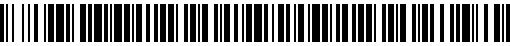 4990/ULN/2019-ULNM Čj.: UZSVM/ULN/4148/2019-ULNMInformace pro účastníky výběrového řízení a veřejnost k průběhu aukcePrezence účastníků výběrového řízení (dále jen „VŘ“) bude probíhat od uplynutí termínu pro podání nabídek maximálně po dobu 30 minut. Po uplynutí této doby bude zahájeno otevírání doručených obálek. Účastníku, který se k prezenci dostaví po uplynutí doby určené k prezenci, nebude prezence umožněna. Při prezenci se musí účastník VŘ prokázat:pokud se jedná o fyzickou osobu, musí prokázat svoji totožnost platným průkazem totožnosti, který při prezenci účastníků VŘ předloží k nahlédnutí. Pro účely VŘ se za průkaz totožnosti považuje u občanů České republiky občanský průkaz, pokud mají trvalé bydliště v zahraničí také cestovní pas; u zahraničních fyzických osob pouze cestovní dokladpokud se jedná o právnickou osobu, osoba nebo osoby oprávněné jednat a podepisovat jménem právnické osoby (dále jen „statutární orgán právnické osoby“) musí doložit, že jsou oprávněny jednat a podepisovat jménem této právnické osoby výpisem z veřejného rejstříku, výpisem z jiného zákonem stanoveného rejstříku, v němž je právnická osoba zapsána, případně kopií písemné smlouvy nebo zakládací listiny, která prokazuje založení právnické osoby, způsob podepisování a případné změny těchto údajů, nebo odkazem na zvláštní zákon, kterým právnická osoba vzniká. Statutární orgán právnické osoby prokazuje svoji totožnost platným průkazem totožnosti (viz výše). Pokud dojde ke změně statutárního orgánu právnické osoby a tato změna není dosud v rejstříku zapsána, může statutární orgán právnické osoby prokázat své oprávnění notářským zápisem nebo písemným čestným prohlášením a současně musí doložit, že se jedná o osobu oprávněnou jednat za účastníka VŘ. Pro případnou účast v aukci je nezbytné, aby se účastník VŘ dostavil v době určené pro prezenci účastníků VŘ, která je uvedena v Oznámení o VŘ.Po skončení otevírání obálek s nabídkami předsedající sdělí účastníkům VŘ a veřejnosti jméno a příjmení (název) účastníka VŘ, který splnil všechny vyhlášené podmínky pro podání nabídky ve VŘ (dále jen „podmínky VŘ“) a podal nejvyšší nabídku kupní ceny, dále sdělí, zda jsou splněny podmínky pro konání aukce. Pokud nejsou splněny podmínky pro konání aukce, předsedající ukončí VŘ a o průběhu otevírání obálek s nabídkami je sepsán protokol, který podepisují přítomní členové Komise na všech jeho stránkách.Aukce se uskuteční, pokud byly doručeny alespoň 2 a více bezvadné nabídky, které splňují všechny podmínky VŘ. Aukce se koná bezprostředně po skončení procesu otevírání obálek. Do aukce mohou postoupit účastníci, kteří podali bezvadnou nabídku do VŘ, osobně se dostaví k otevírání obálek a prokážou své oprávnění jednat. Počet účastníků aukce se určí jako ¾ všech bezvadných nabídek doručených do VŘ. Počet účastníků aukce se zaokrouhluje směrem nahoru. V tomto počtu se aukce mohou zúčastnit přítomní účastníci VŘ v pořadí od nejvyšší nabídky kupní ceny. Způsob prokázání oprávnění jednat je uveden v čl. 4 Podmínek výběrových řízení na prodej majetku vyhlašovaných Úřadem. Předsedající oznámí účastníky VŘ postupující do aukce. Účast v  aukci je dobrovolná. Po skončení otevírání doručených nabídek budou účastníkům, kteří postoupili do aukce a jsou přítomni, přidělena čísla pro jejich účast v aukci. Čísla jsou totožná s pořadím došlých obálek s nabídkami ve VŘ.Předsedající sdělí, že aukce neprobíhá podle zákona č. 26/2000 Sb., o veřejných dražbách, ale podle vyhlášených podmínek výběrového řízení, informuje o minimální nabízené kupní ceně pro aukci (kterou je nejvyšší bezvadně nabídnutá kupní cena v listinné podobě), o výši minimálního příhozu, o možnosti předsedajícího snižovat minimální příhoz v průběhu aukce. Dále poučí účastníky aukce o způsobu podávání nabídek v této aukci tj. zvednutím přiděleného čísla a na výzvu předsedajícího ústním sdělením nabízené částky, o nemožnosti účastníka aukce podat stejnou nabídku a o nutnosti navýšení předchozí nabídky alespoň o aktuální minimální příhoz. Celý proces otevírání obálek a průběh aukce probíhá v českém jazyce.Pokud není učiněna účastníky aukce žádná nabídka na první výzvu předsedajícího, vyzve předsedající účastníky podruhé k podání nabídky. Pokud na druhou výzvu k podání nabídky, není učiněna účastníky aukce žádná nabídka, vyzve předsedající účastníky potřetí k podání nabídky. Pokud ani na třetí výzvu předsedajícího neučiní žádný z účastníků nabídku, aukce končí. Předsedající je oprávněn snížit výši minimálního příhozu, pokud se k tomu rozhodne, musí tak učinit předtím, než potřetí vyzve účastníky k tomu, aby podali nabídky. Pokud je výše minimálního příhozu snížena, předsedající činí účastníkům aukce první výzvu k podání nabídky. Pokud na první výzvu k podání nabídky není učiněna účastníky aukce žádná nabídka, vyzve předsedající účastníky podruhé k podání nabídky. Pokud ani na třetí výzvu předsedajícího neučiní žádný z účastníků nabídku, aukce končí. Výši minimálního příhozu lze snižovat opakovaně.Průběh aukce je zaznamenán v protokolu o výběrovém řízení, který podepíší všichni přítomní členové Komise a licitátor na všech jeho stránkách a účastník aukce, který podal nejvyšší nabídku kupní ceny. Protokol mohou podepsat i ostatní účastníci VŘ, kteří se VŘ zúčastnili až do jeho konce.